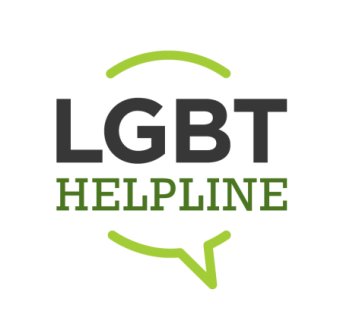 VOLUNTEER APPLICATION FORMThe LGBT Helpline is run through a network of local helpline centres. Once completed your application form will be reviewed and submitted to the volunteer coordinator in the centre nearest you. Information is dealt with in the strictest of confidence.Surname    _______________________________          Forename  ____________________________________Address      _______________________________         Mobile No. _____________________________________                      _______________________________         E-Mail Address _________________________________                      ________________________________Are you aged  18+           Where did you hear about volunteering opportunities within the LGBT Helpline? Please specify.Radio                       Television    Newspaper       Posters/Billboards    LGBT Website             Facebook     Twitter          Volunteer Centre    Friends/Family       Volunteers        Staff                          Online Advertising   Have you previously applied to volunteer with the LGBT Helpline?              YES       NO   What do you hope to gain from the volunteering experience with the LGBT Helpine? _________________Please tell us about any educational background, work or volunteering experience that would be relevant to the volunteer role you are applying for.  Garda Vetting is a requirement for all volunteer roles associated with the LGBT helpline, do you agree to be vetted as part of the recruitment process:                                                                     YES       NO    When are you available to volunteer? (Please specify days, times etc.) _____________________________References:Please supply us with the details of 2 referees (Personal friends or relatives will not be accepted)
FOR OFFICE USE ONLYNameNameAddressAddressEmailEmailMobileMobileNature of RelationshipNature of RelationshipDate Application Form ReceivedDate of Information Night AttendedInformation Night Facilitated byReason Not ShortlistedDate of InterviewInterviewersResult of InterviewDate Training Course Commenced